П О С Т А Н О В Л Е Н И Е_________________                                                                                         №___________с. ЗавьяловоОб утверждении Административного регламента предоставлениямуниципальной услуги «Согласование вывода источников тепловой энергии, тепловых сетей в ремонт и из эксплуатации» на территории муниципальногообразования «Муниципальный округ Завьяловский район Удмуртской Республики»В соответствии с Федеральным законом от 06.10.2003 № 131-ФЗ «Об общих принципах организации местного самоуправления», Федеральным законом от 27.07.2010 № 210-ФЗ «Об организации предоставления государственных и муниципальных услуг», Законом Удмуртской Республики от 19.07.2021 №83-РЗ «О порядке установления и оценки применения обязательных требований, устанавливаемых нормативными правовыми актами Удмуртской Республики», руководствуясь Уставом муниципального образования «Муниципальный округ Завьяловский район Удмуртской Республики»,ПОСТАНОВЛЯЮ:1. Утвердить Административный регламент предоставления муниципальной услуги  «Согласования вывода источников тепловой энергии, тепловых сетей в ремонт  и из эксплуатации на территории муниципального образования «Муниципальный округ Завьяловский район Удмуртской Республики» (прилагается).  	2. Осуществить официальное опубликование настоящего постановления в газете «Пригородные вести», в сетевом издании – сайте муниципального образования завправо.рф и разместить на официальном сайте муниципального образования завьяловский.рф в сети «Интернет».	3. Контроль за исполнением постановления возложить на первого заместителя главы Администрации муниципального образования  «Муниципальный округ Завьяловский район Удмуртской Республики» Сивцова А.Н.Глава муниципального образования                                                                     К.Н. Русинов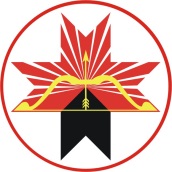 АДМИНИСТРАЦИЯМУНИЦИПАЛЬНОГО ОБРАЗОВАНИЯ«МУНИЦИПАЛЬНЫЙ ОКРУГ ЗАВЬЯЛОВСКИЙ РАЙОНУДМУРТСКОЙ РЕСПУБЛИКИ»«УДМУРТ ЭЛЬКУНЫСЬДЭРИ ЁРОСМУНИЦИПАЛ ОКРУГ»МУНИЦИПАЛ КЫЛДЫТЭТЛЭНАДМИНИСТРАЦИЕЗ